MINUTES OF THE PARISH COUNCIL MEETING HELD ON WEDNESDAY 11TH MAY 2022 at 19:30 IN CROMHALL VILLAGE HALLPRESENT:Cllrs Daren Jeffery (DJ), David White (DW), Mark Daniel (MD) Chair after item 1, Mike Line (ML) (Chair until item 1), Paul Daly (PD) and Andy New (AN)In attendance:  Clerk Daphne Dunning, 1 member of public and Ward Cllr O’NeillPUBLIC PARTICIPATIONDeer have stripped bark off trees at Hawkers Knapp, so some protection has been purchased on behalf of the council.  The council expressed their thanks and agreed to cover costs.Query over markings on the pavement on the Townwell side of the Bristol Road opposite the bus shelter and if these are to drop the curve.  Concerns as this area had previously been deemed unsuitable by South Gloucestershire Council, Ward Cllr O’Neill to investigate.05/2022	1. To elect the Chairman of the Council.Resolved to appoint Cllr Daniel as chair of council.05/2022	2. To receive the Chairman’s signed Declaration of Acceptance of Office. Declaration of Acceptance of Office was duly signed by Cllr Daniel and witnessed by the clerk.Cllr Daniel assumed the role of Chair of council.05/2022	3. To elect the Vice Chairman of the Council. Resolved to appoint Cllr Jeffery as Vice Chair of Council/05/2022	4. To receive the Vice Chairman’s signed Declaration of Acceptance of Office.  Noted not a legal requirement.05/2022	5. ApologiesNone.05/2022	6. Declarations of interestNone.05/2022	7. MinutesMinutes of meeting on 26th April 2022 were accepted as a true record and duly signed by the chair.05/2022	8 To receive Report from District CouncillorSupplied update to the Clerk on local situation housing refugees from Ukraine – this has been circulated to all councillors.Speeding group in Cromhall being very pro-active.  Lots of speeding data being collected.  Building on actions in Gloucestershire, looking for ANPR cameras in Charfield and Cromhall although to date Avon and Somerset Police are not ‘on-board’.  Writing to Crime Commissioner.  Councillors expressed some legal and privacy concerns.Charfield Station planning application progressing and new Co-op nearing completion.05/2022	9. AGENDA ITEMS TO ACTION05/2022	9a. To review and adopt the following policies:Standing Orders (revised as per NALC changes to SO18) Financial Regulations – amendment to FR11hCode of Conduct - adopted LGA model code in line with best practicePublication scheme - unchangedTraining and development policy - unchangedDisciplinary Policy - unchangedGrievance Policy - unchangedComplaints procedure – amend chair detailsReviewed and resolved to approve all policies05/2022	9b. To review and approve Risk Assessment.Resolved to approve05/2022	9c. To review GDPR compliance, review un-changed data protection policy, privacy notices, and confirm if any breaches during 2021/22.Reviewed and re-adopted all policies and procedures unchanged.  Noted GDPR compliance and no breaches in 2021/22.05/2022	9e. To review and approve asset register.Resolved to approve asset register subject to adding defibrillator from 26/04/22 as per April minutes.05/2022	9f. To review and approve scheme of delegation to the clerk.Resolved to approve scheme of delegation.05/022	9g. To review and appoint councillor representatives to outside bodies and committees.ALCA representative – Resolved to appoint Cllr New with support from Cllr LineReaffirm Cllr White to Cromhall Poors Allotment charity – Resolved Cllr White to continueCommunity Engagement Forum representative - Resolved to appoint Cllr Line (with support from Cllr New)Town and Parish Forum - Resolved clerk to attend.Road Safety representative – Resolved to appoint Cllr White05/2022	9h. To receive and note the Annual Internal Audit Report for year end 31/03/22Noted comment by internal auditor that the November 2022 minutes did not record the actual amount of precept £22,330.00 although the budget and precept is published and publicly available.  Audit report reviewed and noted.05/2022	9i To consider and approve the Annual Governance Statement (Section 1) for year end 31/03/22All questions reviewed and affirmative answers approved.  Resolved to approve the signing of the annual governance statement by the clerk and Chair of council. 05/2022	9j To consider and approve the Accounting Statements (Section 2) for year end 31/03/22 noting the end of year reconciliation and explanation of variances including approval of reserves.After review of all paperwork which was duly noted, resolved to approve the accounting statement which was duly signed by the Chair of council.  05/2022	9k To note the period for the exercise of public rights is set from Wednesday 1st June 2021 and ending on Thursday 14th July 2021.Noted.05/2022	9l To review information from South Gloucestershire Council relating to lack of ownership of bus shelters at Woodend Lane area and agree how to proceed.After careful consideration resolved that the parish agrees for South Gloucestershire Council take on ownership and maintain the shelters (for which parishes get charged a maintenance fee under special expenses).05/2022	9m To consider production of a parish wide leaflet and agree any actions.Resolved to publish monthly report in 5 Alive and monitor.05/2022	10. AGENDA ITEMS TO NOTE05/2022	10a P21/05331/O Land To The Rear Of South Face Cowship Lane Cromhall South Gloucestershire GL12 8AY Demolition of existing barns and erection of 1 no. dwelling (Outline) with access to be determined, all other matters reserved. Approved with conditionsNoted.05/2022	11. REPORTS05/2022	11a To receive and note report from the Clerk.ALCA internal audit – completed at a cost of audit to Cromhall of 3 hoursPlayground improvements.  Having approved a new Tipi carousel it is recommended that it includes a top brace for greater Inclusivity.  Resolved to approve additional spending anticipated in the region of £720.Application for flower show to use the school playing fields between 2nd and 5th September 2022Resolved to approve hire.  Cllr Daniel holds key and will be the parish contact. Contact form for external auditor updated to show new chair of council details.Insurance is due on 1st June but although the clerk is in correspondence with the insurers, to date no renewal paperwork has been received.Resolved to authorise clerk to arrange payment once paperwork received.  05/2022	11b To receive any other reports including playgrounds and defibrillator.Playgrounds – no issues beyond identified repairs noted.New Deal report noted with concerns over the presentation and poorly thought-out ideas.Defibrillator reports noted – Cllr Daly to cover checks when Cllr White is absent.Speed watch group report noted.05/2022	11c Finance reports05/2022	11ci) To receive and approve payments for May 2022 Resolved to approve payments.  Cheques signed by Cllrs Line and White.Cllr Daly and Ward Cllr O’Neil left the meeting at 8.25pm05/2022	11cii) To approve bank reconciliation.Table 1 April 2022 reconciliationTable 2 Print screen of bank statement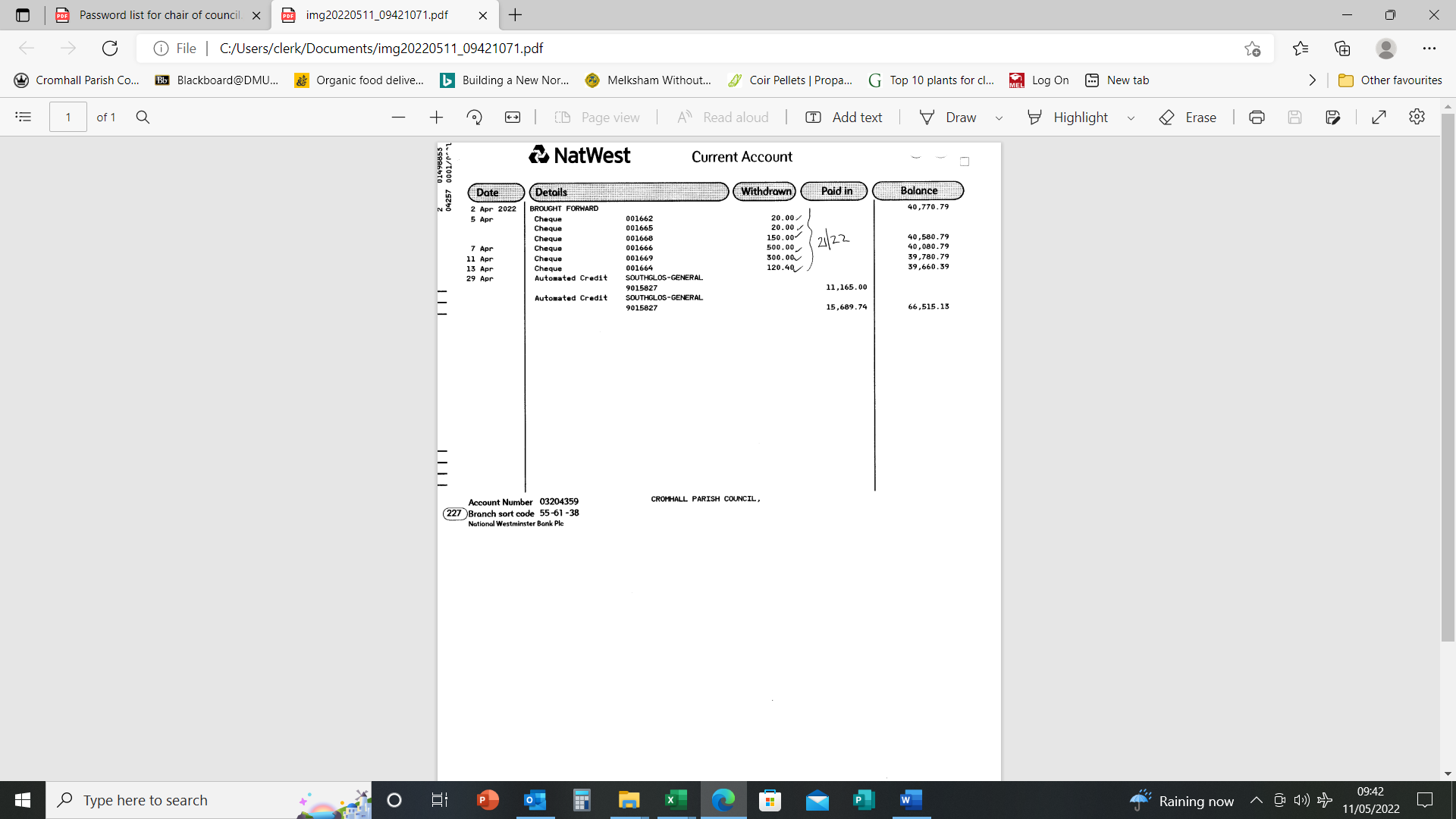 Table 3 Print screen of accounts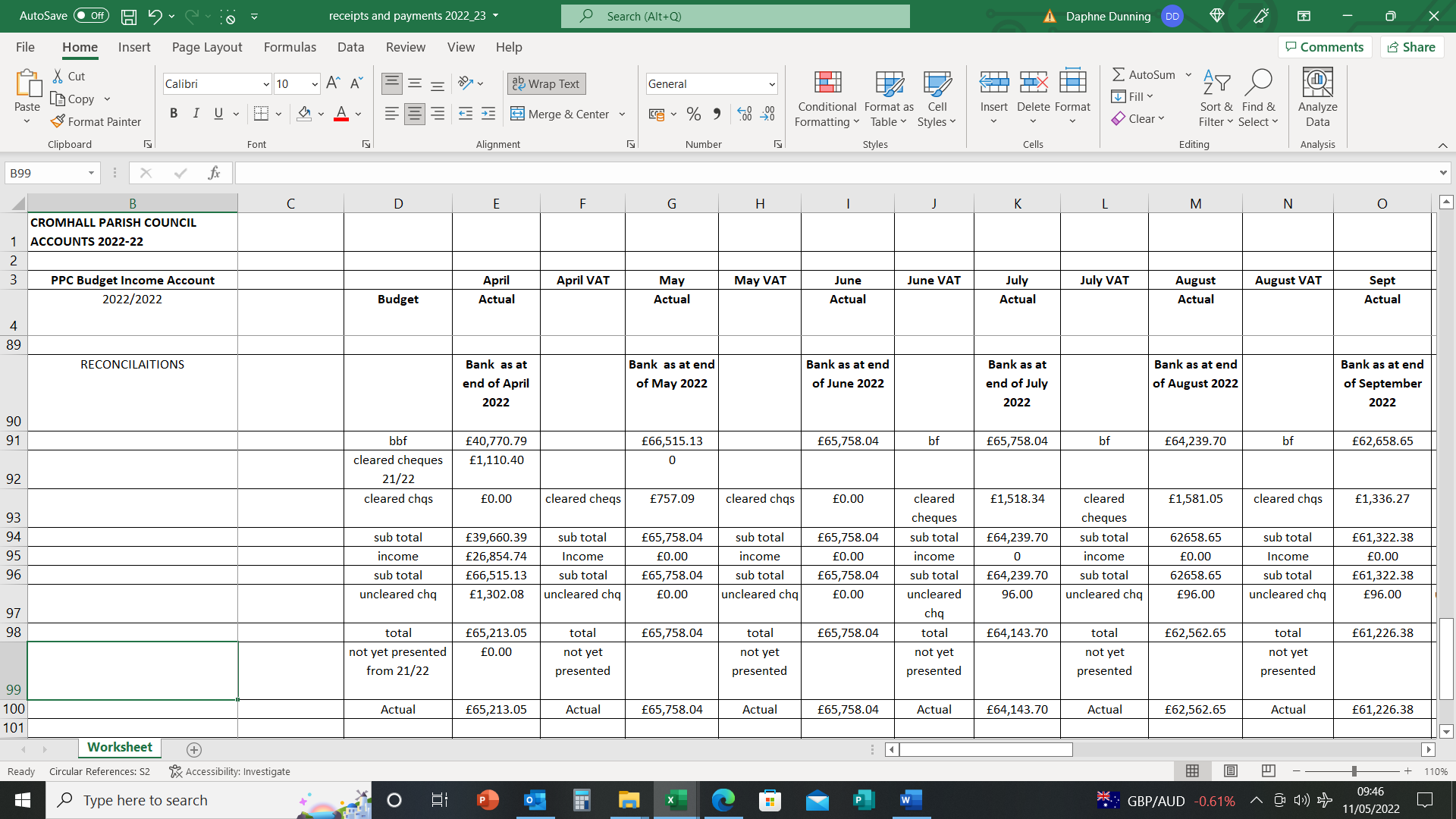 Noted and approved05/2022	11ciii) To receive Q4 report and agree any actionsApproved as accurate05/2022	11civ) To note award of CIL moniesNoted award of £15.689.74The Council meeting closed at 20:35hrs.Date of next meeting:  Wednesday 8th June 2022.CHAIRMAN:-      		                                   			8th June 2022.NameInvoice noDetailsNetTravelExpensesVATTotalcheque noPowerDaphne DunningSalary May 22 + 3hrs audit£434.89£36.00£6.75£0.00£477.641676LGA 1972 s112(2)HMRCTax May 22£108.60£0.00£0.00£0.00£108.601677LGA 1972 s112(2)Cromhall parish hall & Recreation TrustHall hire for Jubilee exhibition£100.00£0.00£0.00£0.00£100.001678LGG 1972 s111SLCCSubscription£98.28£0.00£0.00£0.00£98.281679LGA 1972 s143Total£741.77£36.00£6.75£0.00£784.52£784.52Bank reconciliation InOutTotalBalanceBalance in bank at 01/04/22£40,770.79expenditure this month£0.00£0.00prev  month expenditure £1,110.40£1,110.40Income£26,854.74£26,854.74Balance as at 30/04/22£66,515.13Less1670£509.141671£101.601672£50.001673£242.001674£205.00Uncleared cheques1675£194.34£1,302.08Actual£65,213.05